SEQUOIA 4-H MEETING AGENDASeptember 14, 2022Theme:	Welcome back and ice cream!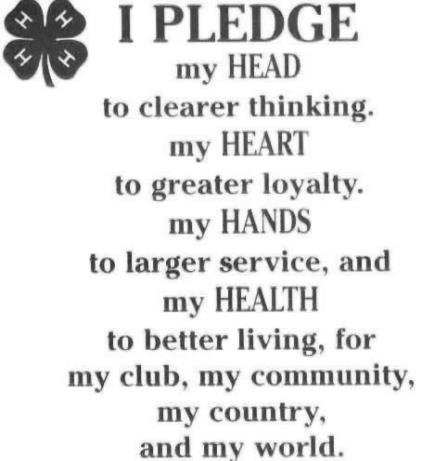 Call meeting to order:	President LoomisFlags by:	Sergeant at Arms Call the roll:	VP/Membership PeterWelcome Guests:	President LoomisWelcome New Members:	President LoomisReview of minutes by:	Secretary (May 2022) IthakaCorrespondence Report by:	Secretary IthakaTreasurer’s Report by:	Treasurer (Approval of Budget) MichaelProgram:	Officer Installation All Stars4–H Council Report by:	Assistant CCC Leader (Patricia)Officer Reports:	Healthy Living Officer (Ithaka)	Community Service Officer (Riley)	Old Business:	Registration (Vanessa)Birthday Recognition:	Song & Rec Leaders (June, July, August & September Birthdays)New Business:	Goals for the Year (Executive Officers)	Approval of Budget (Michael)	Meeting Expectations (Loomis)Announcements:	Check your mailbox	Calendar of Club Events on our Website:   www.sequoia4h.orgAdjournment:	President Loomis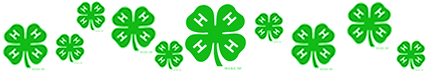 